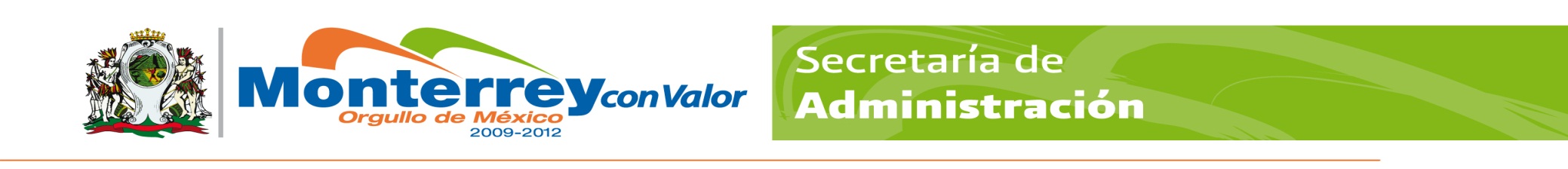 GOBIERNO MUNICIPAL DE MONTERREYSECRETARÍA DE ADMINISTRACIÓNDIRECCION DE RECURSOS HUMANOSPERFIL Y DESCRIPCIÓN DEL PUESTOGOBIERNO MUNICIPAL DE MONTERREYSECRETARÍA DE ADMINISTRACIÓNDIRECCION DE RECURSOS HUMANOSPERFIL Y DESCRIPCIÓN DEL PUESTOGOBIERNO MUNICIPAL DE MONTERREYSECRETARÍA DE ADMINISTRACIÓNDIRECCION DE RECURSOS HUMANOSPERFIL Y DESCRIPCIÓN DEL PUESTOGOBIERNO MUNICIPAL DE MONTERREYSECRETARÍA DE ADMINISTRACIÓNDIRECCION DE RECURSOS HUMANOSPERFIL Y DESCRIPCIÓN DEL PUESTOGOBIERNO MUNICIPAL DE MONTERREYSECRETARÍA DE ADMINISTRACIÓNDIRECCION DE RECURSOS HUMANOSPERFIL Y DESCRIPCIÓN DEL PUESTOGOBIERNO MUNICIPAL DE MONTERREYSECRETARÍA DE ADMINISTRACIÓNDIRECCION DE RECURSOS HUMANOSPERFIL Y DESCRIPCIÓN DEL PUESTOGOBIERNO MUNICIPAL DE MONTERREYSECRETARÍA DE ADMINISTRACIÓNDIRECCION DE RECURSOS HUMANOSPERFIL Y DESCRIPCIÓN DEL PUESTOGOBIERNO MUNICIPAL DE MONTERREYSECRETARÍA DE ADMINISTRACIÓNDIRECCION DE RECURSOS HUMANOSPERFIL Y DESCRIPCIÓN DEL PUESTOIdentificación:Identificación:Identificación:Identificación:Identificación:Identificación:Identificación:Identificación:Identificación:Identificación:Centro de costos:Centro de costos:Centro de costos:168-005168-005168-005Fecha: Fecha: 31 enero del 201931 enero del 2019Título del puesto:Título del puesto:Título del puesto:Oficial EléctricoOficial EléctricoOficial EléctricoOficial EléctricoOficial EléctricoOficial EléctricoOficial EléctricoPuesto:Puesto:Puesto:Oficial EléctricoOficial EléctricoOficial EléctricoOficial EléctricoOficial EléctricoOficial EléctricoOficial EléctricoSecretaría:Secretaría:Secretaría:Servicios Públicos Servicios Públicos Servicios Públicos Servicios Públicos Servicios Públicos Servicios Públicos Servicios Públicos Dirección:Dirección:Dirección:Operativa Zona Sur HuajucoOperativa Zona Sur HuajucoOperativa Zona Sur HuajucoOperativa Zona Sur HuajucoOperativa Zona Sur HuajucoOperativa Zona Sur HuajucoOperativa Zona Sur HuajucoÁrea:Área:Área:Alumbrado PublicoAlumbrado PublicoAlumbrado PublicoAlumbrado PublicoAlumbrado PublicoAlumbrado PublicoAlumbrado PublicoOrganización:Organización:Organización:Organización:Organización:Organización:Organización:Organización:Organización:Organización:Puesto al que le reporta:Puesto al que le reporta:Puesto al que le reporta:Encargado Encargado Encargado Encargado Encargado Encargado Encargado Puestos que le reportan:Puestos que le reportan:Puestos que le reportan:Ayudante General, Ayudante ElectricistaAyudante General, Ayudante ElectricistaAyudante General, Ayudante ElectricistaAyudante General, Ayudante ElectricistaAyudante General, Ayudante ElectricistaAyudante General, Ayudante ElectricistaAyudante General, Ayudante ElectricistaObjetivo del puesto:Objetivo del puesto:Objetivo del puesto:Objetivo del puesto:Objetivo del puesto:Objetivo del puesto:Objetivo del puesto:Objetivo del puesto:Objetivo del puesto:Objetivo del puesto:Cumplir con el programa de trabajo diario indicado por el supervisor referente a Diagnostico de Fallas, Mantenimientos Preventivos y Correctivos y la Reparación e Instalación de alumbrado Público.Cumplir con el programa de trabajo diario indicado por el supervisor referente a Diagnostico de Fallas, Mantenimientos Preventivos y Correctivos y la Reparación e Instalación de alumbrado Público.Cumplir con el programa de trabajo diario indicado por el supervisor referente a Diagnostico de Fallas, Mantenimientos Preventivos y Correctivos y la Reparación e Instalación de alumbrado Público.Cumplir con el programa de trabajo diario indicado por el supervisor referente a Diagnostico de Fallas, Mantenimientos Preventivos y Correctivos y la Reparación e Instalación de alumbrado Público.Cumplir con el programa de trabajo diario indicado por el supervisor referente a Diagnostico de Fallas, Mantenimientos Preventivos y Correctivos y la Reparación e Instalación de alumbrado Público.Cumplir con el programa de trabajo diario indicado por el supervisor referente a Diagnostico de Fallas, Mantenimientos Preventivos y Correctivos y la Reparación e Instalación de alumbrado Público.Cumplir con el programa de trabajo diario indicado por el supervisor referente a Diagnostico de Fallas, Mantenimientos Preventivos y Correctivos y la Reparación e Instalación de alumbrado Público.Cumplir con el programa de trabajo diario indicado por el supervisor referente a Diagnostico de Fallas, Mantenimientos Preventivos y Correctivos y la Reparación e Instalación de alumbrado Público.Cumplir con el programa de trabajo diario indicado por el supervisor referente a Diagnostico de Fallas, Mantenimientos Preventivos y Correctivos y la Reparación e Instalación de alumbrado Público.Cumplir con el programa de trabajo diario indicado por el supervisor referente a Diagnostico de Fallas, Mantenimientos Preventivos y Correctivos y la Reparación e Instalación de alumbrado Público.Responsabilidad:Responsabilidad:Responsabilidad:Responsabilidad:Responsabilidad:Responsabilidad:Responsabilidad:Responsabilidad:Responsabilidad:Responsabilidad:El buen uso de materiales, equipo y herramientas a su cargo.Desempeñar sus labores del día  con el equipo de seguridad adecuado.Reportar al supervisor  los trabajos realizados así como las incidencias.Cumplir con los lineamientos del reglamento interno de trabajo.Aplicación de la Política y Objetivos de Calidad.	Aplicación de los Procesos de acuerdo a su Manual.Portar Licencia de Manejo de Chofer actualizada.El buen uso de materiales, equipo y herramientas a su cargo.Desempeñar sus labores del día  con el equipo de seguridad adecuado.Reportar al supervisor  los trabajos realizados así como las incidencias.Cumplir con los lineamientos del reglamento interno de trabajo.Aplicación de la Política y Objetivos de Calidad.	Aplicación de los Procesos de acuerdo a su Manual.Portar Licencia de Manejo de Chofer actualizada.El buen uso de materiales, equipo y herramientas a su cargo.Desempeñar sus labores del día  con el equipo de seguridad adecuado.Reportar al supervisor  los trabajos realizados así como las incidencias.Cumplir con los lineamientos del reglamento interno de trabajo.Aplicación de la Política y Objetivos de Calidad.	Aplicación de los Procesos de acuerdo a su Manual.Portar Licencia de Manejo de Chofer actualizada.El buen uso de materiales, equipo y herramientas a su cargo.Desempeñar sus labores del día  con el equipo de seguridad adecuado.Reportar al supervisor  los trabajos realizados así como las incidencias.Cumplir con los lineamientos del reglamento interno de trabajo.Aplicación de la Política y Objetivos de Calidad.	Aplicación de los Procesos de acuerdo a su Manual.Portar Licencia de Manejo de Chofer actualizada.El buen uso de materiales, equipo y herramientas a su cargo.Desempeñar sus labores del día  con el equipo de seguridad adecuado.Reportar al supervisor  los trabajos realizados así como las incidencias.Cumplir con los lineamientos del reglamento interno de trabajo.Aplicación de la Política y Objetivos de Calidad.	Aplicación de los Procesos de acuerdo a su Manual.Portar Licencia de Manejo de Chofer actualizada.El buen uso de materiales, equipo y herramientas a su cargo.Desempeñar sus labores del día  con el equipo de seguridad adecuado.Reportar al supervisor  los trabajos realizados así como las incidencias.Cumplir con los lineamientos del reglamento interno de trabajo.Aplicación de la Política y Objetivos de Calidad.	Aplicación de los Procesos de acuerdo a su Manual.Portar Licencia de Manejo de Chofer actualizada.El buen uso de materiales, equipo y herramientas a su cargo.Desempeñar sus labores del día  con el equipo de seguridad adecuado.Reportar al supervisor  los trabajos realizados así como las incidencias.Cumplir con los lineamientos del reglamento interno de trabajo.Aplicación de la Política y Objetivos de Calidad.	Aplicación de los Procesos de acuerdo a su Manual.Portar Licencia de Manejo de Chofer actualizada.El buen uso de materiales, equipo y herramientas a su cargo.Desempeñar sus labores del día  con el equipo de seguridad adecuado.Reportar al supervisor  los trabajos realizados así como las incidencias.Cumplir con los lineamientos del reglamento interno de trabajo.Aplicación de la Política y Objetivos de Calidad.	Aplicación de los Procesos de acuerdo a su Manual.Portar Licencia de Manejo de Chofer actualizada.El buen uso de materiales, equipo y herramientas a su cargo.Desempeñar sus labores del día  con el equipo de seguridad adecuado.Reportar al supervisor  los trabajos realizados así como las incidencias.Cumplir con los lineamientos del reglamento interno de trabajo.Aplicación de la Política y Objetivos de Calidad.	Aplicación de los Procesos de acuerdo a su Manual.Portar Licencia de Manejo de Chofer actualizada.El buen uso de materiales, equipo y herramientas a su cargo.Desempeñar sus labores del día  con el equipo de seguridad adecuado.Reportar al supervisor  los trabajos realizados así como las incidencias.Cumplir con los lineamientos del reglamento interno de trabajo.Aplicación de la Política y Objetivos de Calidad.	Aplicación de los Procesos de acuerdo a su Manual.Portar Licencia de Manejo de Chofer actualizada.Funciones / Desempeño:Funciones / Desempeño:Funciones / Desempeño:Funciones / Desempeño:Funciones / Desempeño:Funciones / Desempeño:Funciones / Desempeño:Funciones / Desempeño:Funciones / Desempeño:Funciones / Desempeño:Verificar las condiciones de funcionamiento de la unidad asignada.Solicitar del almacén los materiales, herramientas y equipo necesario para los trabajos del día, trasladarse al área de trabajo, diagnosticar la falla, realizar la reparación y al terminar recoger el material sobrante, herramienta y equipo para su devolución al almacén.Hacer reporte de los trabajos realizados para generar reporte operativoVerificar las condiciones de funcionamiento de la unidad asignada.Solicitar del almacén los materiales, herramientas y equipo necesario para los trabajos del día, trasladarse al área de trabajo, diagnosticar la falla, realizar la reparación y al terminar recoger el material sobrante, herramienta y equipo para su devolución al almacén.Hacer reporte de los trabajos realizados para generar reporte operativoVerificar las condiciones de funcionamiento de la unidad asignada.Solicitar del almacén los materiales, herramientas y equipo necesario para los trabajos del día, trasladarse al área de trabajo, diagnosticar la falla, realizar la reparación y al terminar recoger el material sobrante, herramienta y equipo para su devolución al almacén.Hacer reporte de los trabajos realizados para generar reporte operativoVerificar las condiciones de funcionamiento de la unidad asignada.Solicitar del almacén los materiales, herramientas y equipo necesario para los trabajos del día, trasladarse al área de trabajo, diagnosticar la falla, realizar la reparación y al terminar recoger el material sobrante, herramienta y equipo para su devolución al almacén.Hacer reporte de los trabajos realizados para generar reporte operativoVerificar las condiciones de funcionamiento de la unidad asignada.Solicitar del almacén los materiales, herramientas y equipo necesario para los trabajos del día, trasladarse al área de trabajo, diagnosticar la falla, realizar la reparación y al terminar recoger el material sobrante, herramienta y equipo para su devolución al almacén.Hacer reporte de los trabajos realizados para generar reporte operativoVerificar las condiciones de funcionamiento de la unidad asignada.Solicitar del almacén los materiales, herramientas y equipo necesario para los trabajos del día, trasladarse al área de trabajo, diagnosticar la falla, realizar la reparación y al terminar recoger el material sobrante, herramienta y equipo para su devolución al almacén.Hacer reporte de los trabajos realizados para generar reporte operativoVerificar las condiciones de funcionamiento de la unidad asignada.Solicitar del almacén los materiales, herramientas y equipo necesario para los trabajos del día, trasladarse al área de trabajo, diagnosticar la falla, realizar la reparación y al terminar recoger el material sobrante, herramienta y equipo para su devolución al almacén.Hacer reporte de los trabajos realizados para generar reporte operativoVerificar las condiciones de funcionamiento de la unidad asignada.Solicitar del almacén los materiales, herramientas y equipo necesario para los trabajos del día, trasladarse al área de trabajo, diagnosticar la falla, realizar la reparación y al terminar recoger el material sobrante, herramienta y equipo para su devolución al almacén.Hacer reporte de los trabajos realizados para generar reporte operativoVerificar las condiciones de funcionamiento de la unidad asignada.Solicitar del almacén los materiales, herramientas y equipo necesario para los trabajos del día, trasladarse al área de trabajo, diagnosticar la falla, realizar la reparación y al terminar recoger el material sobrante, herramienta y equipo para su devolución al almacén.Hacer reporte de los trabajos realizados para generar reporte operativoVerificar las condiciones de funcionamiento de la unidad asignada.Solicitar del almacén los materiales, herramientas y equipo necesario para los trabajos del día, trasladarse al área de trabajo, diagnosticar la falla, realizar la reparación y al terminar recoger el material sobrante, herramienta y equipo para su devolución al almacén.Hacer reporte de los trabajos realizados para generar reporte operativoPerfil del Puesto:Perfil del Puesto:Perfil del Puesto:Perfil del Puesto:Perfil del Puesto:Perfil del Puesto:Perfil del Puesto:Perfil del Puesto:Perfil del Puesto:Perfil del Puesto:EspecificaciónCaracterísticasCaracterísticasCaracterísticasCaracterísticasCaracterísticasCaracterísticasRequerimientoRequerimientoRequerimientoEducaciónPrimariaPrimariaPrimariaPrimariaPrimariaPrimariaIndispensableIndispensableIndispensableExperienciaN/AN/AN/AN/AN/AN/ADeseableDeseableDeseableHabilidades: Operación y Manejo de Equipos Canastilla Operación y Manejo de Equipos Canastilla Operación y Manejo de Equipos Canastilla Operación y Manejo de Equipos Canastilla Operación y Manejo de Equipos Canastilla Operación y Manejo de Equipos Canastilla IndispensableIndispensableIndispensableHabilidades: Manejo de CargasManejo de CargasManejo de CargasManejo de CargasManejo de CargasManejo de CargasIndispensableIndispensableIndispensableHabilidades: Manejo de Alta y Baja TensionManejo de Alta y Baja TensionManejo de Alta y Baja TensionManejo de Alta y Baja TensionManejo de Alta y Baja TensionManejo de Alta y Baja TensionDeseableDeseableDeseableHabilidades: Diagnóstico y Levantamiento de Necesidades de Material(Según especificaciones técnicas de cada zona)Diagnóstico y Levantamiento de Necesidades de Material(Según especificaciones técnicas de cada zona)Diagnóstico y Levantamiento de Necesidades de Material(Según especificaciones técnicas de cada zona)Diagnóstico y Levantamiento de Necesidades de Material(Según especificaciones técnicas de cada zona)Diagnóstico y Levantamiento de Necesidades de Material(Según especificaciones técnicas de cada zona)Diagnóstico y Levantamiento de Necesidades de Material(Según especificaciones técnicas de cada zona)DeseableDeseableDeseableConocimientos:Normas de Seguridad y ProteccionNormas de Seguridad y ProteccionNormas de Seguridad y ProteccionNormas de Seguridad y ProteccionNormas de Seguridad y ProteccionNormas de Seguridad y ProteccionDeseableDeseableDeseableConocimientos:Reglamento Interior de TrabajoReglamento Interior de TrabajoReglamento Interior de TrabajoReglamento Interior de TrabajoReglamento Interior de TrabajoReglamento Interior de TrabajoIndispensableIndispensableIndispensableConocimientos:Nociones de  electricidad BásicaNociones de  electricidad BásicaNociones de  electricidad BásicaNociones de  electricidad BásicaNociones de  electricidad BásicaNociones de  electricidad BásicaIndispensableIndispensableIndispensableConocimientos:Conocer la política y los objetivos de calidadConocer la política y los objetivos de calidadConocer la política y los objetivos de calidadConocer la política y los objetivos de calidadConocer la política y los objetivos de calidadConocer la política y los objetivos de calidadDeseableDeseableDeseableConocimientos:Conocer el manual de procesos de su área.Conocer el manual de procesos de su área.Conocer el manual de procesos de su área.Conocer el manual de procesos de su área.Conocer el manual de procesos de su área.Conocer el manual de procesos de su área.IndispensableIndispensableIndispensableActitudes:ServicioServicioServicioServicioServicioServicioDeseableDeseableDeseableActitudes:Trabajo en EquipoTrabajo en EquipoTrabajo en EquipoTrabajo en EquipoTrabajo en EquipoTrabajo en EquipoIndispensableIndispensableIndispensableActitudes:Comunicación Interna y EfectivaComunicación Interna y EfectivaComunicación Interna y EfectivaComunicación Interna y EfectivaComunicación Interna y EfectivaComunicación Interna y EfectivaDeseableDeseableDeseableActitudes:Cooperación , DisposiciónCooperación , DisposiciónCooperación , DisposiciónCooperación , DisposiciónCooperación , DisposiciónCooperación , DisposiciónIndispensableIndispensableIndispensableActitudes:Iniciativa y ResponsabilidadIniciativa y ResponsabilidadIniciativa y ResponsabilidadIniciativa y ResponsabilidadIniciativa y ResponsabilidadIniciativa y ResponsabilidadIndispensableIndispensableIndispensableEl espacio de: Requerimiento, deberá ser llenado de acuerdo a lo que solicite el puesto  para desempeñar sus actividades       Si es: (I) Indispensable, es que es necesario y/o (D) Deseable, de ser posible que cuente con esas características.                                                                    El espacio de: Requerimiento, deberá ser llenado de acuerdo a lo que solicite el puesto  para desempeñar sus actividades       Si es: (I) Indispensable, es que es necesario y/o (D) Deseable, de ser posible que cuente con esas características.                                                                    El espacio de: Requerimiento, deberá ser llenado de acuerdo a lo que solicite el puesto  para desempeñar sus actividades       Si es: (I) Indispensable, es que es necesario y/o (D) Deseable, de ser posible que cuente con esas características.                                                                    El espacio de: Requerimiento, deberá ser llenado de acuerdo a lo que solicite el puesto  para desempeñar sus actividades       Si es: (I) Indispensable, es que es necesario y/o (D) Deseable, de ser posible que cuente con esas características.                                                                    El espacio de: Requerimiento, deberá ser llenado de acuerdo a lo que solicite el puesto  para desempeñar sus actividades       Si es: (I) Indispensable, es que es necesario y/o (D) Deseable, de ser posible que cuente con esas características.                                                                    El espacio de: Requerimiento, deberá ser llenado de acuerdo a lo que solicite el puesto  para desempeñar sus actividades       Si es: (I) Indispensable, es que es necesario y/o (D) Deseable, de ser posible que cuente con esas características.                                                                    El espacio de: Requerimiento, deberá ser llenado de acuerdo a lo que solicite el puesto  para desempeñar sus actividades       Si es: (I) Indispensable, es que es necesario y/o (D) Deseable, de ser posible que cuente con esas características.                                                                    El espacio de: Requerimiento, deberá ser llenado de acuerdo a lo que solicite el puesto  para desempeñar sus actividades       Si es: (I) Indispensable, es que es necesario y/o (D) Deseable, de ser posible que cuente con esas características.                                                                    El espacio de: Requerimiento, deberá ser llenado de acuerdo a lo que solicite el puesto  para desempeñar sus actividades       Si es: (I) Indispensable, es que es necesario y/o (D) Deseable, de ser posible que cuente con esas características.                                                                    El espacio de: Requerimiento, deberá ser llenado de acuerdo a lo que solicite el puesto  para desempeñar sus actividades       Si es: (I) Indispensable, es que es necesario y/o (D) Deseable, de ser posible que cuente con esas características.                                                                    Aprobaciones:Aprobaciones:Aprobaciones:Aprobaciones:Aprobaciones:Aprobaciones:Aprobaciones:Aprobaciones:Aprobaciones:SECRETARÍASECRETARÍASECRETARÍASECRETARÍASECRETARÍASECRETARÍASECRETARÍASECRETARÍASECRETARÍAELABORÓ:LIC. JESUS REYNALDO RAMOS ALVARADOELABORÓ:LIC. JESUS REYNALDO RAMOS ALVARADOELABORÓ:LIC. JESUS REYNALDO RAMOS ALVARADOELABORÓ:LIC. JESUS REYNALDO RAMOS ALVARADOREVISÓ: LIC. FELIX MANUEL GARCIA NACIANCENOAUTORIZÓ: LIC. LEOPOLDO RAFAEL ARREOLA GONZALEZAUTORIZÓ: LIC. LEOPOLDO RAFAEL ARREOLA GONZALEZAUTORIZÓ: LIC. LEOPOLDO RAFAEL ARREOLA GONZALEZAUTORIZÓ: LIC. LEOPOLDO RAFAEL ARREOLA GONZALEZCOORDINADOR GENERALCOORDINADOR GENERALCOORDINADOR GENERALCOORDINADOR GENERALDIRECTOR ADMINISTRATIVODIRECTOR OPERATIVO ZONA SUR HUAJUCODIRECTOR OPERATIVO ZONA SUR HUAJUCODIRECTOR OPERATIVO ZONA SUR HUAJUCODIRECTOR OPERATIVO ZONA SUR HUAJUCODIRECCIÓN DE RECURSOS HUMANOSDIRECCIÓN DE RECURSOS HUMANOSDIRECCIÓN DE RECURSOS HUMANOSDIRECCIÓN DE RECURSOS HUMANOSDIRECCIÓN DE RECURSOS HUMANOSDIRECCIÓN DE RECURSOS HUMANOSDIRECCIÓN DE RECURSOS HUMANOSDIRECCIÓN DE RECURSOS HUMANOSDIRECCIÓN DE RECURSOS HUMANOSREVISO:LIC. NICOLAS FRANCISCO CERDA LUNAREVISO:LIC. NICOLAS FRANCISCO CERDA LUNAREVISO:LIC. NICOLAS FRANCISCO CERDA LUNAREVISO:LIC. NICOLAS FRANCISCO CERDA LUNAAUTORIZO:LIC. EDGAR GUILLEN CACERESVIGENCIA:31/ENE.2019VIGENCIA:31/ENE.2019VIGENCIA:31/ENE.2019VIGENCIA:31/ENE.2019COORDINADOR DE RECLUTAMIENTO Y SELECCIÓNCOORDINADOR DE RECLUTAMIENTO Y SELECCIÓNCOORDINADOR DE RECLUTAMIENTO Y SELECCIÓNCOORDINADOR DE RECLUTAMIENTO Y SELECCIÓNDIRECTOR DE RECURSOS HUMANOSFECHAFECHAFECHAFECHA